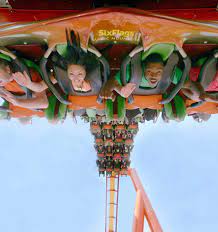 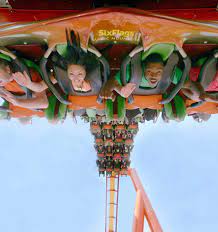 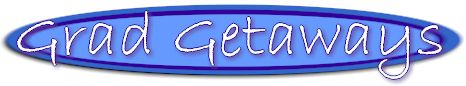 Europe to pricey?  Don’t want to go to Mexico?  Then join us on our annual Grad Getaway!!! What’s included? Transportation on luxury bus liners with WIFI, three nights at a HILTON property and all the great parks and activities included on this itinerary.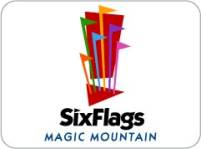 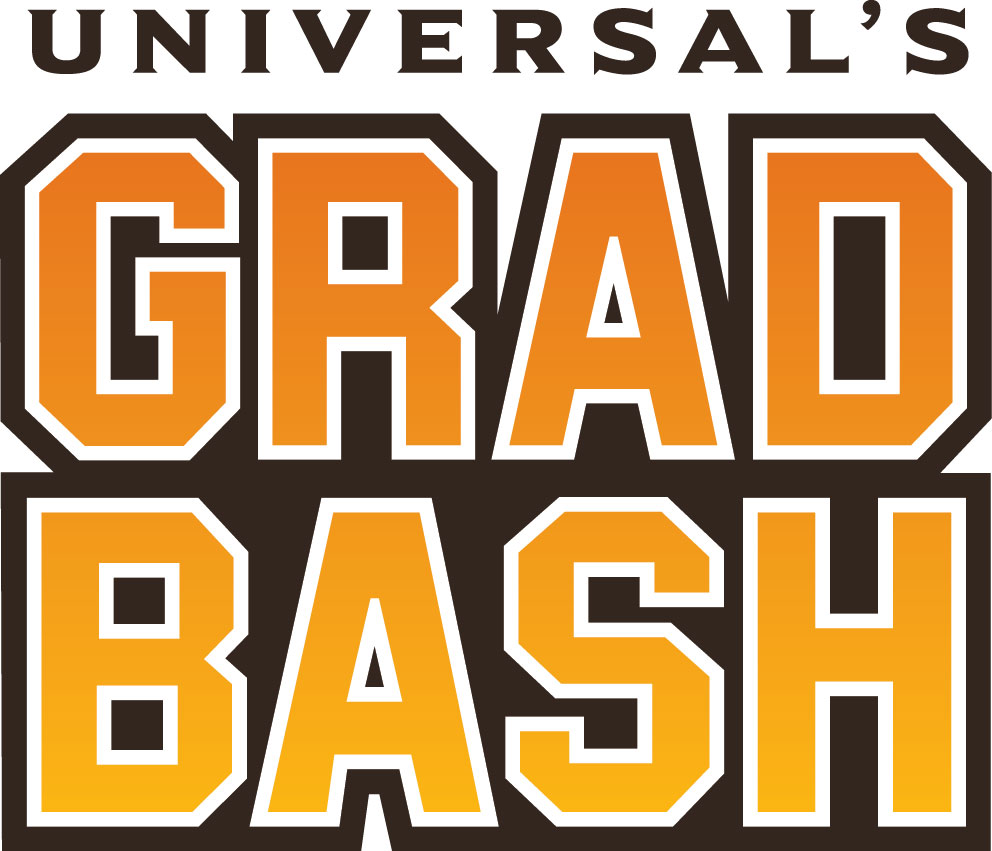 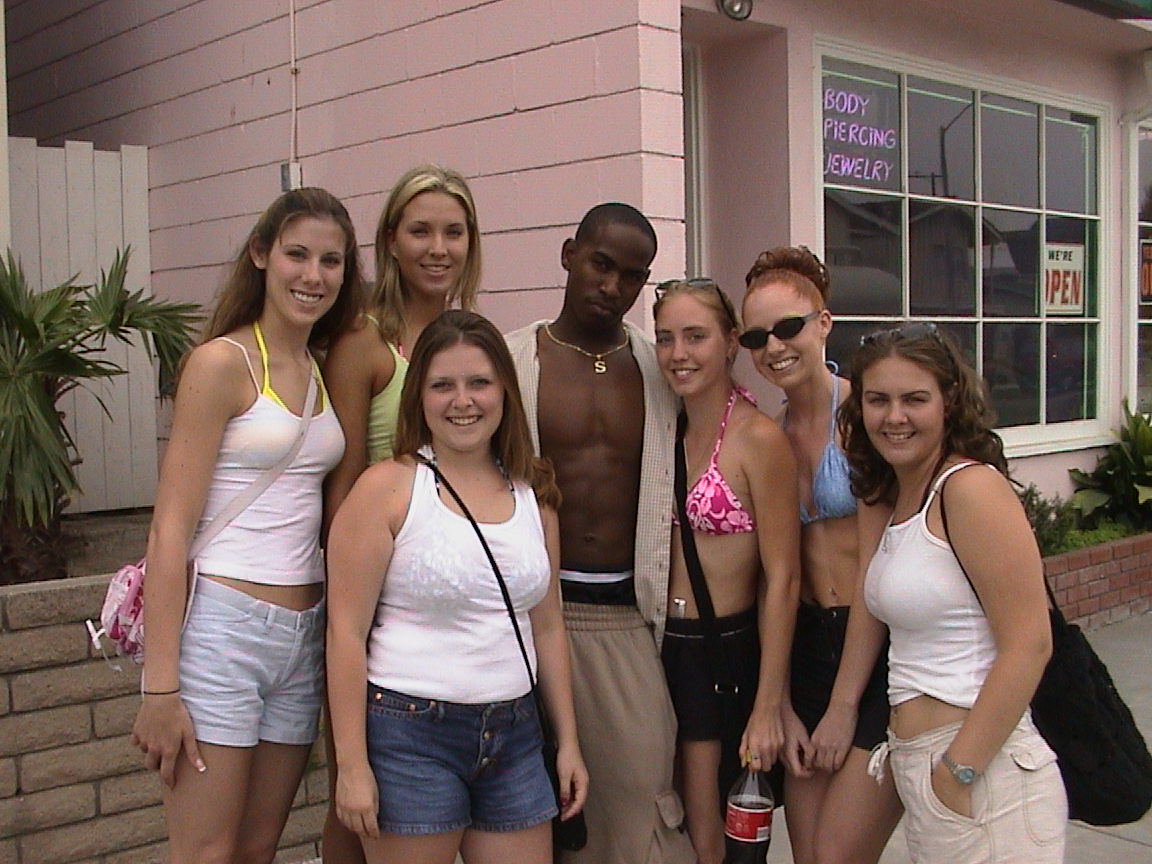 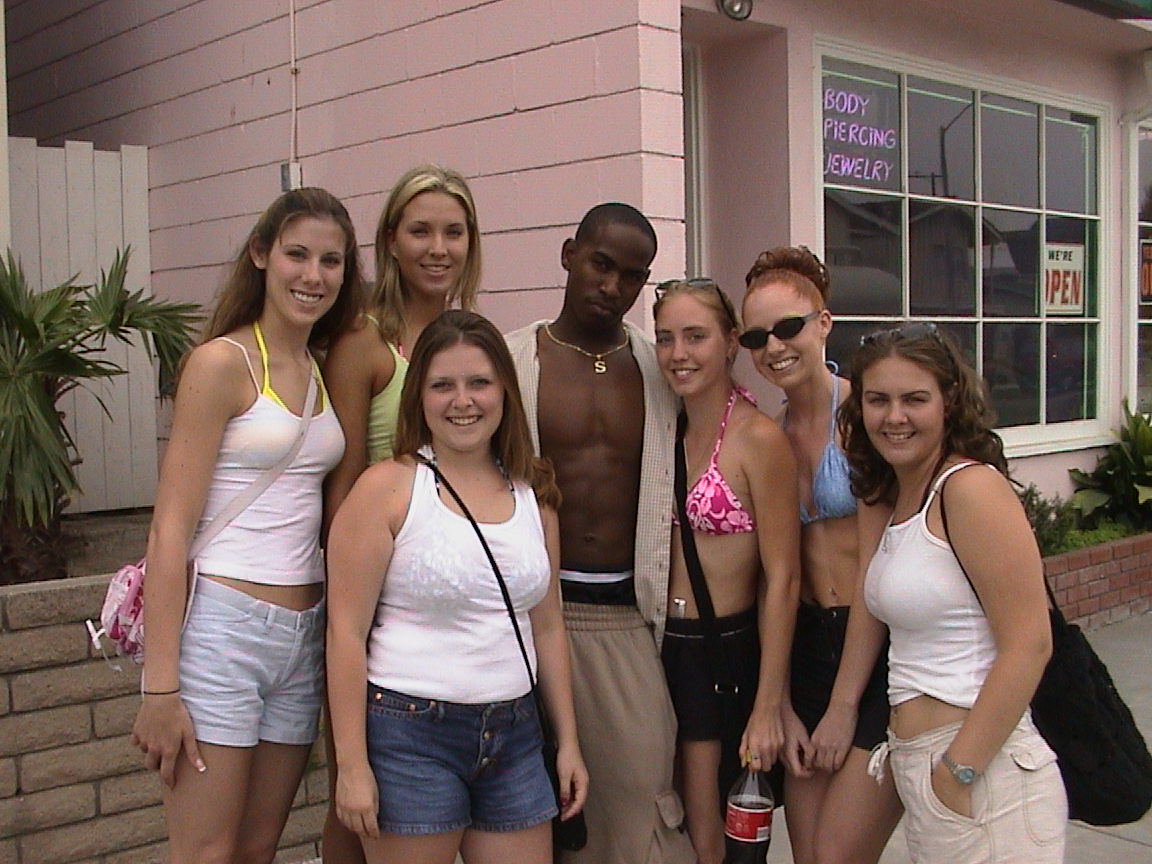 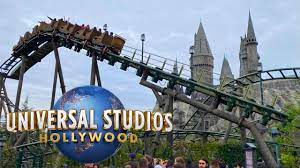 